Manufacturing Module: Machine Learning WorksheetStep 3a: Fill in your answers for each characterStep 3b: Compare the answers of your smiley face to the mystery smiley face based on the amount of answers they have in common!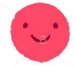 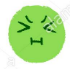 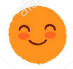 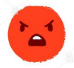 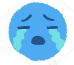 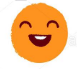 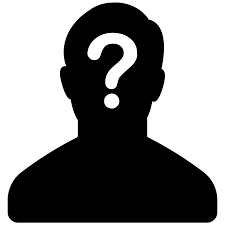 Smiley Face #123456Phone Owner!Smiley Face color)OrangeEyes (Open/ Closed/ Other)ClosedSomething on their cheek (Yes/No)YesAre there eyebrows (Yes/No)NoOpen mouth or closed mouthClosedSmiley Face #123456Phone Owner!Smiley Face color)OrangeEyes (Open/ Closed/ Other)ClosedSomething on their cheek (Yes/No)YesAre there eyebrows (Yes/No)NoOpen mouth or closed mouthClosedDo you think this is the owner?)